AufzählungenAufgabe ParisStelle den gesamten Text in der Schriftart Calibri, mit der Schriftgröße 14pt dar.Stelle den letzten Absatz in Blocksatz und blauer Schriftart dar.Stelle die 5 Absätze des Textes (Fische bis Säugetiere) als Numemrierung dar. Wähle dazu einen beliebigen Nummerierungsmodus.Text Wirbeltiere sind Tiere mit einer Wirbelsäule. Zu diesem Unterstamm gehören fünf traditionell als Klassen geführte Großgruppen:FischeAmphibienReptilienVögelSäugetiereAlle Wirbeltiere haben einen verknöcherten, knorpeligen Schädel. Dieses Merkmal ist das wohl typischste Bestimmungsstück eines Wirbeltieres.Wirbeltiere sind weltweit verbreitet. Sie leben auf allen Kontinenten einschließlich der Antarktis, im Meer bis in die Tiefsee, in Süßgewässern, und an Land. Sie leben in allen Biotopen einschließlich der Hochgebirge. Die Artenvielfalt ist in den tropischen Regenwäldern am höchsten (Amazonasgebiet, Gebiete in Afrika und Südostasien).Lösung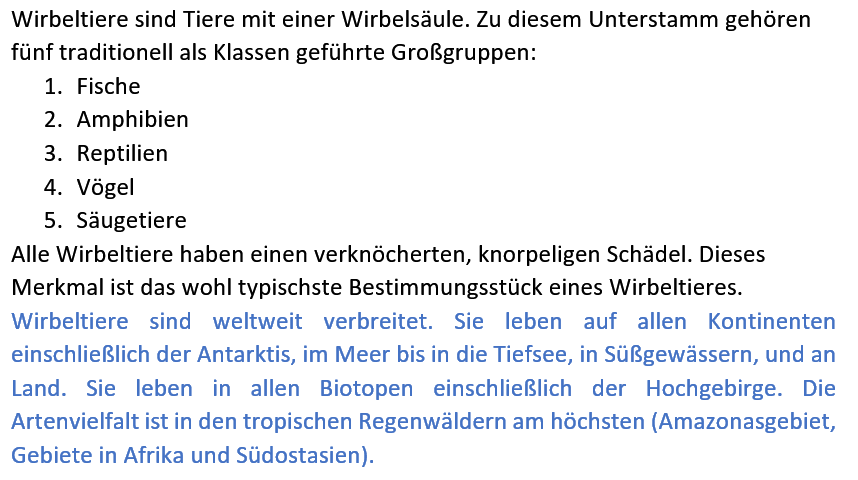 